         ҠАРАР                                                                                    РЕШЕНИЕ                                «15» январь   2020                                 № 163               «15» января    2020 г.О внесении изменений в  правилаблагоустройства территории  сельского поселения Ассинский сельсовет муниципального района Белорецкий районРеспублики Башкортостан	В связи с приведением в соответствие с федеральным  законодательством решения Совета сельского поселения Ассинский сельсовет муниципального района Белорецкий район от 30 октября 2018 №94  «Об утверждении Правил благоустройства территории сельского поселения», Совет сельского поселения Ассинский  сельсовет муниципального района Белорецкий район Республики Башкортостанрешил:        1. Внести изменения и дополнения в решение совета сельского поселения Ассинский сельсовет муниципального района Белорецкий район от 30 октября 2018 года  №94 «Об утверждении Правил благоустройства территории сельского поселения Ассинский сельсовет муниципального района Белорецкий район Республики Башкортостан Пункт 4.4.26. Правил  изложить в следующей редакции:«4.4.26. Вывоз ЖБО осуществляется по мере их накопления в отстойниках. Переполнение отстойников (выгребных ям) свыше вмещаемого объема не допускается. Вывоз ЖБО с наполненных в соответствии с вмещаемым объемом неканализованных уборных и отстойников (выгребных ям) должен быть осуществлен в течение суток с установленных договором сроков оказания услуг», Пункт 5.3. Правил изложить в следующей редакции:    «5.3. Организации, в ведении которых находятся подземные сети, должны регулярно следить за       тем, чтобы крышки люков коммуникаций всегда находились на уровне дорожного покрытия, содержались  постоянно в исправном состоянии и закрытыми. Крышки люков, колодцев, расположенных на проезжей части улиц и тротуаров, в случае их повреждения или разрушения немедленно огородить и в течение 6 часов  с момента обнаружения факта отсутствия крышек восстановить организациям, в ведении которых находятся коммуникации». Пункт 15.9 Правил изложить в следующей редакции:              «15.9. Отлов  осуществляется собак и кошек, независимо от породы и назначения (в том числе и имеющие ошейник с номерным знаком), находящихся на улицах или в иных общественных местах без сопровождающего лица. Отлов бродячих животных осуществляется  специализированными  организациями,  согласно заключенным муниципальным контрактам.  Обнародовать данное решение на официальном сайте и на информационном стенде администрации.Глава сельского поселения                                   В.Г.Юсупов.              БАШКОРТОСТАН РЕСПУБЛИКАhЫ                      БЕЛОРЕТ РАЙОНЫмуниципаль районЫНЫңАСЫ АУЫЛ СОВЕТЫАУЫЛ БИЛәМәһЕСОВЕТЫ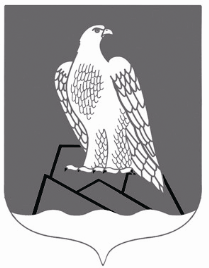 СОВЕТСЕЛЬСКОГО ПОСЕЛЕНИЯАССИНСКИЙ СЕЛЬСОВЕТ Муниципального района Белорецкий район РЕСПУБЛИКИ БАШКОРТОСТАН